                FICHA CADASTRO PESSOA FÍSICA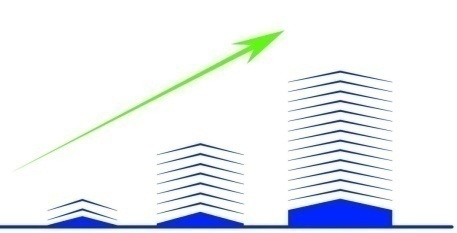 __________________________________________                __________________________________________              Atendente                                          Responsável pelo CadastroCadastro de Pessoa Física                        Locatário          Fiador  	Cadastro de Pessoa Física                        Locatário          Fiador  	Documentos NecessáriosLOCATÁRIO / FIADORDocumentos NecessáriosLOCATÁRIO / FIADORCópia do RG e CPF (Se casado do Casal)Cópia da Certidão de Casamento/ Averbação do Divórcio / Atestado de Óbito Comprovante de Endereço (Conta de Água/ Energia/ Telefone)Certidão de Nascimento (Se for solteiro)Carteira do Conselho (Profissional Liberal)Comprovação de Renda superior a 03(três) vezes o valor do aluguel (Locatário e Fiador)                                                                               FIADORApresentar Certidão Negativa de Ônus Atualizada de 01 imóvel quitado em Goiânia ou Ap. de Goiânia (Cartório de Registro de Imóveis)                                                                               FIADORApresentar Certidão Negativa de Ônus Atualizada de 01 imóvel quitado em Goiânia ou Ap. de Goiânia (Cartório de Registro de Imóveis)                                                           Observações ImportantesTodas as Cópias deverão ser AUTENTICADAS ou apresentar o documento original A ANÁLISE DE CADASTRO só terá início após a entrega de toda documentação exigidaTODOS os campos desta FICHA CADASTRAL são de preenchimento obrigatórioNo ato da entrega das chaves , deverá ser paga a TAXA DE VISTORIA e SEGURO INCÊNDIOVeja no VERSO como COMPROVAR SUA RENDA.Após aprovação do CADASTRO o prazo para a realização da vistoria é de 2 dias úteis.                                                           Observações ImportantesTodas as Cópias deverão ser AUTENTICADAS ou apresentar o documento original A ANÁLISE DE CADASTRO só terá início após a entrega de toda documentação exigidaTODOS os campos desta FICHA CADASTRAL são de preenchimento obrigatórioNo ato da entrega das chaves , deverá ser paga a TAXA DE VISTORIA e SEGURO INCÊNDIOVeja no VERSO como COMPROVAR SUA RENDA.Após aprovação do CADASTRO o prazo para a realização da vistoria é de 2 dias úteis.DADOS PESSOAISDADOS PESSOAISDADOS PESSOAISDADOS PESSOAISDADOS PESSOAISDADOS PESSOAISDADOS PESSOAISDADOS PESSOAISDADOS PESSOAISDADOS PESSOAISDADOS PESSOAISDADOS PESSOAISDADOS PESSOAISDADOS PESSOAISDADOS PESSOAISDADOS PESSOAISImóvel Pretendido: Imóvel Pretendido: Imóvel Pretendido: Imóvel Pretendido: Imóvel Pretendido: Imóvel Pretendido: Imóvel Pretendido: Imóvel Pretendido: Imóvel Pretendido: Imóvel Pretendido: Imóvel Pretendido: Imóvel Pretendido: Finalidade da Locação: Finalidade da Locação: Finalidade da Locação: Finalidade da Locação: Nome Completo: Nome Completo: Nome Completo: Nome Completo: Nome Completo: Nome Completo: Nome Completo: Nome Completo: Nome Completo: Nome Completo: Nome Completo: Nome Completo: Nome Completo: Nome Completo: Nome Completo: Nome Completo: CPF:CPF:CPF:RG:RG:RG:RG:RG:RG:Órgão ExpedidorÓrgão ExpedidorÓrgão ExpedidorÓrgão ExpedidorÓrgão ExpedidorUF:UF:Nacionalidade:Nacionalidade:Naturalidade:Naturalidade:Naturalidade:Naturalidade:Naturalidade:Data de Nascimento:Data de Nascimento:Data de Nascimento:Data de Nascimento:Data de Nascimento:Data de Nascimento:Estado Civil:Estado Civil:Estado Civil:Endereço:Endereço:Endereço:Endereço:Endereço:Endereço:Endereço:Endereço:Endereço:Endereço:Endereço:Endereço:Endereço:Endereço:Endereço:Tempo de ResidenciaBairro:CEP:CEP:CEP:CEP:CEP:Cidade/UF:Cidade/UF:Cidade/UF:Cidade/UF:Fone/Res:Fone/Res:Fone/Res:Fone/Res:Fone/Res:Fone/Recado:E-mail:E-mail:E-mail:E-mail:E-mail:E-mail:E-mail:E-mail:E-mail:E-mail:E-mail:E-mail:E-mail:E-mail:E-mail:Fone/Celular:Nome do Pai:Nome do Pai:Nome do Pai:Nome do Pai:Nome do Pai:Nome do Pai:Nome do Pai:Nome do Pai:Nome da MãeNome da MãeNome da MãeNome da MãeNome da MãeNome da MãeNome da MãeNome da MãeEmpresa que Trabalha:Empresa que Trabalha:Empresa que Trabalha:Empresa que Trabalha:Empresa que Trabalha:Profissão:Profissão:Profissão:Profissão:Profissão:Profissão:Salário R$:Salário R$:Salário R$:Salário R$:Salário R$:Cargo que Ocupa:Cargo que Ocupa:Cargo que Ocupa:Cargo que Ocupa:Data de AdmissãoData de AdmissãoData de AdmissãoData de AdmissãoData de AdmissãoData de AdmissãoData de AdmissãoOutros R$:Outros R$:Outros R$:Outros R$:Outros R$:Endereço Comercial:Endereço Comercial:Endereço Comercial:Endereço Comercial:Endereço Comercial:Endereço Comercial:Endereço Comercial:Endereço Comercial:Endereço Comercial:Endereço Comercial:Endereço Comercial:Fone/Com:Fone/Com:Fone/Com:Fone/Com:Fone/Com:Emprego Anterior (Empresa):Emprego Anterior (Empresa):Emprego Anterior (Empresa):Emprego Anterior (Empresa):Emprego Anterior (Empresa):Cargo que ocupava:Cargo que ocupava:Cargo que ocupava:Cargo que ocupava:Cargo que ocupava:Cargo que ocupava:Fone/Com (Anterior):Fone/Com (Anterior):Fone/Com (Anterior):Fone/Com (Anterior):Fone/Com (Anterior):CÔNJUGECÔNJUGECÔNJUGECÔNJUGECÔNJUGECÔNJUGECÔNJUGECÔNJUGECÔNJUGECÔNJUGENome Completo:Nome Completo:Nome Completo:Nome Completo:Nome Completo:Nome Completo:Nome Completo:Nome Completo:Nome Completo:Nome Completo:CPF:CPF:RG:RG:RG:RG:Órgão ExpedidorÓrgão ExpedidorÓrgão ExpedidorUF:Nacionalidade:Naturalidade:Naturalidade:Naturalidade:Naturalidade:Data de Nascimento:Data de Nascimento:Data de Nascimento:Estado Civil:Estado Civil:Empresa que Trabalha:Empresa que Trabalha:Empresa que Trabalha:Empresa que Trabalha:Profissão:Profissão:Profissão:Salário R$:Salário R$:Salário R$:Cargo que Ocupa:Cargo que Ocupa:Cargo que Ocupa:Data de AdmissãoData de AdmissãoData de AdmissãoData de AdmissãoOutros R$:Outros R$:Outros R$:Endereço Comercial:Endereço Comercial:Endereço Comercial:Endereço Comercial:Endereço Comercial:Endereço Comercial:Endereço Comercial:Fone/Com:Fone/Com:Fone/Com:RELAÇÃO DE BENSRELAÇÃO DE BENSRELAÇÃO DE BENSRELAÇÃO DE BENSRELAÇÃO DE BENSRELAÇÃO DE BENSImóveisEndereço:Endereço:EscrituraEscrituraRegistroVeículosMarca/ ModeloAnoAnoPlacaPlacaOutrosREFERENCIAS BANCÁRIASREFERENCIAS BANCÁRIASREFERENCIAS BANCÁRIASREFERENCIAS BANCÁRIASBanco:Agência:Conta:Ano Abertura da ContaBanco:Agência:Conta:Ano Abertura da ContaREFERENCIAS COMERCIAISREFERENCIAS COMERCIAISREFERENCIAS COMERCIAISREFERENCIAS COMERCIAISNome:Endereço:Endereço:Fone:Nome:Endereço:Endereço:Fone:REFERENCIAS PESSOAISREFERENCIAS PESSOAISREFERENCIAS PESSOAISREFERENCIAS PESSOAISNome:Endereço:Endereço:Fone:Nome:Endereço:Endereço:Fone:Espaço Reservado ao Proponente para complemento de DadosEspaço Reservado ao Proponente para complemento de DadosEspaço Reservado ao Proponente para complemento de DadosEspaço Reservado ao Proponente para complemento de DadosEspaço Reservado ao Proponente para complemento de DadosCOMO COMPROVAR SUA RENDA ( Cópias de Documentos)COMO COMPROVAR SUA RENDA ( Cópias de Documentos)COMO COMPROVAR SUA RENDA ( Cópias de Documentos)COMO COMPROVAR SUA RENDA ( Cópias de Documentos)COMO COMPROVAR SUA RENDA ( Cópias de Documentos)Aposentado:Comprovante de recebimento mensal da aposentadoriaEmpresário:Declaração de Imposto de RendaDeclaração de Rendimentos conforme CRCContrato Social e suas AlteraçõesCNPJAposentado:Comprovante de recebimento mensal da aposentadoriaEmpresário:Declaração de Imposto de RendaDeclaração de Rendimentos conforme CRCContrato Social e suas AlteraçõesCNPJAposentado:Comprovante de recebimento mensal da aposentadoriaEmpresário:Declaração de Imposto de RendaDeclaração de Rendimentos conforme CRCContrato Social e suas AlteraçõesCNPJProfissional Liberal:Declaração do Imposto de RendaDeclaração de Rendimentos conforme CRCExtrato Bancário dos Últimos 3 mesesAssalariadoCarteira de Trabalho AtualizadaTrês últimos Contra-ChequesProfissional Liberal:Declaração do Imposto de RendaDeclaração de Rendimentos conforme CRCExtrato Bancário dos Últimos 3 mesesAssalariadoCarteira de Trabalho AtualizadaTrês últimos Contra-Cheques DECLARO SOB AS PENAS DA LEI QUE TODAS AS INFORMAÇÕES ACIMA SÃO VERDADEIRAS.Goiânia, ____de _____________de ___________.    _________________________________________             ________________________________________               PROPONENTE                                         CÔNJUGE DECLARO SOB AS PENAS DA LEI QUE TODAS AS INFORMAÇÕES ACIMA SÃO VERDADEIRAS.Goiânia, ____de _____________de ___________.    _________________________________________             ________________________________________               PROPONENTE                                         CÔNJUGE DECLARO SOB AS PENAS DA LEI QUE TODAS AS INFORMAÇÕES ACIMA SÃO VERDADEIRAS.Goiânia, ____de _____________de ___________.    _________________________________________             ________________________________________               PROPONENTE                                         CÔNJUGE DECLARO SOB AS PENAS DA LEI QUE TODAS AS INFORMAÇÕES ACIMA SÃO VERDADEIRAS.Goiânia, ____de _____________de ___________.    _________________________________________             ________________________________________               PROPONENTE                                         CÔNJUGE DECLARO SOB AS PENAS DA LEI QUE TODAS AS INFORMAÇÕES ACIMA SÃO VERDADEIRAS.Goiânia, ____de _____________de ___________.    _________________________________________             ________________________________________               PROPONENTE                                         CÔNJUGERESULTADO DA ANÁLISERESULTADO DA ANÁLISERESULTADO DA ANÁLISERESULTADO DA ANÁLISERESULTADO DA ANÁLISERestrição ComercialCheques sem FundoCheques sem FundoProtestosProtestosFinanciamentosRefinanciamentosRefinanciamentosEmpréstimosEmpréstimos